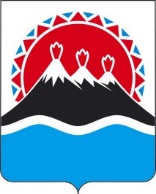 П О С Т А Н О В Л Е Н И ЕПРАВИТЕЛЬСТВА  КАМЧАТСКОГО КРАЯ                   г. Петропавловск-КамчатскийВ соответствии с Законом Камчатского края от 25.03.2008 № 28                      «О Порядке разграничения муниципального имущества между муниципальными образованиями в Камчатском крае»ПРАВИТЕЛЬСТВО ПОСТАНОВЛЯЕТ:Утвердить перечень имущества, передаваемого Усть-Камчатским муниципальным районом в муниципальную собственность Усть-Камчатского сельского поселения в порядке разграничения муниципального имущества, согласно приложению к настоящему постановлению.Право муниципальной собственности на муниципальное имущество, передаваемое Усть-Камчатскому сельскому поселению в соответствии с настоящим постановлением, возникает со дня подписания передаточного акта о принятии имущества в муниципальную собственность Усть-Камчатского сельского поселения. Настоящее постановление вступает в силу после дня его официального опубликования.Приложение к постановлению                                                                                                                                                      Правительства Камчатского края                                                                                                                                                      от _______________№_________Переченьимущества, передаваемого Усть-Камчатским муниципальным районом в муниципальную собственность Усть-Камчатского сельского поселения в порядке разграничения муниципального имущества[Дата регистрации]№[Номер документа]О разграничении имущества, находящегося в муниципальной собственности, между Усть-Камчатским муниципальным районом и Усть-Камчатским сельским поселением Председатель Правительства Камчатского края[горизонтальный штамп подписи 1]Е.А. Чекин№ п/пПолное наименование организации, на балансе которой находится предлагаемое к передаче имуществоАдрес местонахождения организации, на балансе которой находится предлагаемое к передаче имуществоНаименованиеимуществаАдресместонахожденияимуществаИндивидуализирующиехарактеристики имуществаПункт ____части ____статьи 50Федерального закона от 06.10.2003 
№ 131-ФЗ12345671.Квартира Камчатский край, Усть-Камчатский район, п. Усть-Камчатск, ул. Ленина, д. 101, кв. 1Кадастровый номер 41:09:0010114:2151,общая площадь 24,8 кв.мпункт 5 части 12.КвартираКамчатский край, Усть-Камчатский район, п. Усть-Камчатск, ул. Ленина, д. 101, кв. 2Кадастровый номер 41:09:0010114:2152,общая площадь 33,5 кв.мпункт 5 части 13.КвартираКамчатский край, Усть-Камчатский район, п. Усть-Камчатск, ул. Ленина, д. 101, кв. 3Кадастровый номер 41:09:0010114:2153,общая площадь 36,3 кв.мпункт 5 части 14.КвартираКамчатский край, Усть-Камчатский район, п. Усть-Камчатск, ул. Ленина, д. 101, кв. 4Кадастровый номер 41:09:0010114:2154,общая площадь 34,8 кв.мпункт 5 части 15.КвартираКамчатский край, Усть-Камчатский район, п. Усть-Камчатск, ул. Ленина, д. 101, кв. 5Кадастровый номер 41:09:0010114:2158,общая площадь 24,8 кв.мпункт 5 части 16.КвартираКамчатский край, Усть-Камчатский район, п. Усть-Камчатск, ул. Ленина, д. 101, кв. 6Кадастровый номер 41:09:0010114:2159,общая площадь 33,9 кв.мпункт 5 части 17.КвартираКамчатский край, Усть-Камчатский район, п. Усть-Камчатск, ул. Ленина, д. 101, кв. 7Кадастровый номер 41:09:0010114:2160,общая площадь 36,1 кв.мпункт 5 части 18.КвартираКамчатский край, Усть-Камчатский район, п. Усть-Камчатск, ул. Ленина, д. 101, кв. 9Кадастровый номер 41:09:0010114:2155,общая площадь 34,3 кв.мпункт 5 части 19.КвартираКамчатский край, Усть-Камчатский район, п. Усть-Камчатск, ул. Ленина, д. 101, кв. 10 Кадастровый номер 41:09:0010114:2156,общая площадь 36,3 кв.мпункт 5 части 110.КвартираКамчатский край, Усть-Камчатский район, п. Усть-Камчатск, ул. Ленина, д. 101, кв. 11-12Кадастровый номер 41:09:0010114:2157,общая площадь 58 кв.мпункт 5 части 111.КвартираКамчатский край, Усть-Камчатский район, п. Усть-Камчатск, ул. Ленина, д. 101, кв. 13Кадастровый номер 41:09:0010114:2162,общая площадь 35,2 кв.мпункт 5 части 112.КвартираКамчатский край, Усть-Камчатский район, п. Усть-Камчатск, ул. Ленина, д. 101, кв. 15Кадастровый номер 41:09:0010114:2164,общая площадь 34,7 кв.мпункт 5 части 113.КвартираКамчатский край, Усть-Камчатский район, п. Усть-Камчатск, ул. Ленина, д. 101, кв. 16Кадастровый номер 41:09:0010114:2165,общая площадь 24,4 кв.мпункт 5 части 1